NEW 2023 PROGRAMME – BOOKINGS OPEN!LEARNING YOU ARE AT RISK OF TYPE 2 DIABETES OR IF YOU HAVE BEEN DIAGNOSED CAN BE CONFUSING FOR SOME PEOPLE.LIVE IT HIGHLAND AIMS TO SUPPORT PEOPLE WITH PRE-DIABETES OR TYPE 2 DIABETES TO UNDERSTAND AND MANAGE THEIR CONDITION TO FIT IN WITH THEIR LIVES.THIS SIX-WEEK PROGRAMME WILL PROVIDE AN INTRODUCTION TO TYPE 2 DIABETES AND WILL INCLUDE THE FOLLOWING TOPICS:LISTED BELOW ARE THE VARIOUS COURSE OPTIONS: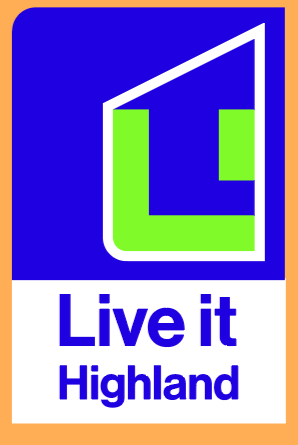 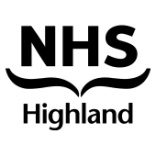 What is diabetes?Stress and soothingFood, mood and diabetesGood sleep mattersActivity and diabetesInformation and tips for planning to make personal changes that suit youStart DateEnd DateVenueTimeMon 9th JanuaryMon 13th FebruaryHilton Community Centre1100 – 1230Wed 11th JanuaryWed 15th FebruaryInverness Botanics1900 – 2030Thurs 12th JanuaryThurs 16th FebruaryJames Cameron Centre1400 – 1530